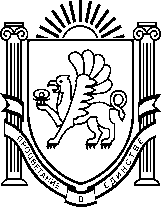 Муниципальное бюджетное дошкольное образовательное учреждение «Детский сад «Вишенка» с.Красное»Симферопольского района Республики Крымул.Комсомольская, дом 11 «А», с.КрасноеСимферопольский район, Республика Крым, Российская Федерация, 297522e-mail: vishenka.duz@bk.ruМастер - класс с родителями по внедрению метода мультипликации в развитии лексико-грамматического строя речи дошкольниковТема: « Путешествие на « Речевом корабле» Воспитатель МДОУ « Детский сад « Вишенка» с. Красное»  Заскокина Ю.М.с. Красное,2018 годВедущий: Заскокина Ю.М., воспитатель младшей разновозрастной группы. Ведущий:   Добрый день уважаемые родители. В своем мастер – классе я хочу познакомить Вас с методами мультипликации в развитии речевой деятельности детей, которую я использую в своей работе.  Мой мастер – класс посвящен речевому развитию дошкольника потому, что эта одна из самых актуальных задач на данное время.  Благодаря развитию речи у дошкольников формируются коммуникативные навыки и умения. Чем богаче и правильней речь ребенка, тем шире его возможности в познании, тем активнее он развивается всесторонне.  Проанализировав, что дети любят больше всего, если из списка исключить сладости, мороженное, то конечно это же  мультфильмы. Я решила в своей работе по « развитие лексико грамматического строя речи и связного высказывания» отталкиваться от любимых детьми мультфильмов.  Цель мастер – класса: повышение педагогических знаний у родителей о развитии речи дошкольников, расширение кругозора и ознакомление с мультипликацией как одним из эффективных методов обучения.  Задачи: - раскрыть значимость используемой методики (технологии);- познакомить родителей с методами и приемами по развитию речи детей в работе с мультфильмами;- мотивировать родителей к использованию мультипликации в развитии и воспитании детей;- активизировать познавательную деятельность участников мастер-класса.Ход мастер-класса.Ведущий: Сегодня я Вас пригашаю отправиться в необычное морское путешествие. Для этого нам надо стать одной командой. Я предлагаю Вам выбрать для команды эмблему (родители  выбирают эмблему из предложенных воспитателем).Ведущий: Ну, вот теперь мы с Вами настоящая команда. Ввиду того, что команда нашего корабля сформировалась, я предлагаю поприветствовать  друг друга, подарив каждому из участников добрую улыбку и приятный комплемент. Ведущий: Теперь предлагаю занять свои места на нашем корабле, но прежде чем мы отправимся в наше путешествие, хочу предложить вам ненадолго задержаться в бухте « Ожидания» и задать вам вопрос « Что вы ждете от сегодняшнего мастер-класса?». А сделаем мы это при помощи вот этой морской ракушки. Передавая по очереди ракушку, друг другу озвучьте свои ожидания.Ведущий:  Итак, начинается наше  с Вами  путешествие (звучит шум моря). И наш корабль причалил к первому острову. Смотрите на острове, прямо на берегу стоит знак вопроса, а вот и сам вопрос.  « Что такое, по вашему мнению, речевое развитие?». Если мы не ответим, то не сможем дальше путешествовать. (родители отвечают, что, по их мнению, означает речевое развитие).Ведущий:  На правах капитана я позволю себе обобщить все сказанное вами:- обогащение словаря;- развитие связной, грамматически правильной диалогической и монологической речи;- развитие речевого творчества;- развитие звуковой и интонационной культуры речи, фонематического слуха;- формирование звуковой аналитико-синтетической активности как предпосылки обучения грамоте;- знакомство с книжной культурой, детской литературой, понимание на слух текстов различных жанров детской литературы.Ведущий: Наш корабль благополучно отправляется дальше по назначенному курсу. Но течение поменялось, и наш корабль прибило к острову « Мультляндия».  На этом острове показывают мультфильмы, предлагаю тут, задержатся, так как остров  полон диких животных то и мультфильм будет про них.Практическая часть:Нас с Вами остров встречает загадкой, попробуйте отгадатьЗа деревьями, кустами,
Промелькнуло, будто пламя,
Промелькнуло, пробежало...
Нет ни дыма, ни пожара.    (Лиса)На этом острове лиса всему лесу краса. А вот от нее нам задания.1. Нам надо с Вами подобрать родственные слова к слову – лиса.2. Игра с родителями « Назови русскую народную сказку, где есть лиса».3. Далее нам надо собрать из частей целую  картинку, и догадаться какой мультфильм нас Вами ждет на этом острове.(родители собирают, из частей целую картинку из мультфильма). Просмотр мультфильма « Лиса и волк». Ответьте на вопросы:- Как Вы думаете, как можно назвать лису, посмотрев этот мультфильм?- А если похвалить лису, как ее можно назвать?4. Прослушивание аудио записи сказки К. Ушинского « Лиса Патрикеевна»Ведущий: Нам с вами надо составить рассказ о лисе, а помогут нам эти картинки(перед родителями я выставляю картинки, и родители пробуют по ним составить рассказ).5. Ведущий: Мы с Вами не можем уплыть с этого острова, потому, что нам мешают подойти к берегу пословицы, Вам надо объяснить их значение и только тогда мы сможем поплыть дальше.- Лиса всегда сытней волка живет.- Лиса и во сне кур считает.- Лисица всегда свой хвост бережет. Вывод: на этом острове мы с вами учились подбирать родственные слова, антонимы; обучались пересказу по опорным словам-картинкам; развивали память, мышление, слуховое внимание. Ведущий: мы с Вами справились на она отлично и отправляемся на следующий остров « Интервью».  На  этапе закрепления или обобщения знаний, подведения итогов работы я использую  интерактивный метод «Интервью». Благодаря применению этого метода у детей активно развивается диалогическая речь, которая побуждает их к взаимодействию «взрослый – ребенок», «ребенок – ребенок».Ведущий: И вот мы с Вами приплываем  на нашем корабле к острову « Оправданных надежд». Наше путешествие подошло к концу, а сейчас мне ба хотелось взять у Вас  интервью и выяснить « Оправдались ли Ваши ожидания?» (участники мастер –класса с помощью микрофона, высказывают свои ощущения). Вывод:  применение мультипликации является значимым методом и приемом в речевом развитии  детей дошкольного возраста и позволяет развить коммуникативные умения и навыки воспитанников. Можно с уверенностью сказать что этот метод оказывает положительное воздействие на развитие речи, у детей повышается работоспособность, улучшается качество образовательного процесса.Ведущий: Спасибо Вам огромное за приятные минуты нашего путешествия!